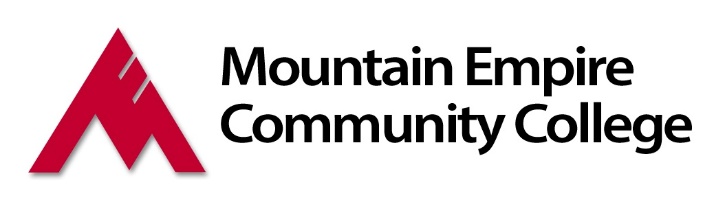 VCEDA ApplicationPlease attach copies of the following eligibility documents required for qualification for Workforce Development and Training:Workforce Innovation & Opportunity Act (WIOA)	Virginia Initiative for Employment Not Welfare (VIEW) Department of Aging & Rehab Services	Federal or State Financial AidOther9.   Is this a Credit class            Non Credit class 	        or Both?	10. What Workforce Program will you be taking?Additional Information for Clarification:Application Checklist - check below to indicate that you have provided each of the following items:Completed each item on this formIf necessary, provided documentation of eligible noncitizen statusAttached documentation confirming Virginia residencyAttached documentation of age or high school completionBy signing this form, I agree to provide a copy of the credential awarded upon the completion of all required coursework and/or certification test. I certify that the information in this application is true and complete to the best of my knowledge and, if I later determine any information in this application to be represented incorrectly, I will contact the Continuing Education Office.Student Signature	DateProgram Coordinator	DateWFD Supervisor Signature	DateGENERAL INFORMATION:TODAY’S DATE   _______________________APPLICANT NAME:First:   	Middle Initial: _______Last: _____________________________FORMER NAME:First:   	Middle Initial: _______Last: _____________________________STREET ADDRESS/PO BOX:    	APT #   	CITY:COUNTY: STATE: ZIP: EMPL ID: LAST FOUR DIGITS OF SOCIAL SECURITY NUMBER: __________________DATE OF BIRTH: ____________________           SEX:    M     F  DAYTIME PHONE: ___________________ALTERNATE PHONE:   	_____EMAIL: ____________________________1.	Citizenship Status - for non-U.S. citizens, please provide visa or other proof of status for review1.	Citizenship Status - for non-U.S. citizens, please provide visa or other proof of status for review1.	Citizenship Status - for non-U.S. citizens, please provide visa or other proof of status for reviewU.S. CitizenTemporary Visa: Please specifyPermanent ResidentOther: Please specifyPolitical Asylum/RefugeePolitical Asylum/RefugeePolitical Asylum/Refugee2.	Proof of Virginia Residency – Must provide one of the items below to show Virginia residency for one year2.	Proof of Virginia Residency – Must provide one of the items below to show Virginia residency for one year2.	Proof of Virginia Residency – Must provide one of the items below to show Virginia residency for one year        Utility BillHousing ContractVoter CardRent ReceiptPreprinted Bank Statement     Driver’s License (issued at least a year ago)4.	Compliance with Military Selective Service Act (male students only)4.	Compliance with Military Selective Service Act (male students only)4.	Compliance with Military Selective Service Act (male students only)I am in compliance with the Selective Service Act requirements.YesNo5.	Highest Level of Education5.	Highest Level of Education5.	Highest Level of Education5.	Highest Level of EducationNo High School Diploma/GEDGEDHigh School GraduateSome college no degreeAssociate’s DegreeBachelor’s DegreeMaster’s DegreeDoctoral Degree6.	Are you currently enrolled in an Associate or Bachelor’s degree program?YesNoIf yes, provide documentation that the training relates to the degree program and is necessary to meet a job requirement or advance employment success.If yes, provide documentation that the training relates to the degree program and is necessary to meet a job requirement or advance employment success.If yes, provide documentation that the training relates to the degree program and is necessary to meet a job requirement or advance employment success.7.	Have you ever received an industry credential?YesNoIf yes, please specify:If yes, please specify:If yes, please specify:8.	Are you eligible for other tuition assistance benefits?8.	Are you eligible for other tuition assistance benefits?8.	Are you eligible for other tuition assistance benefits?8.	Are you eligible for other tuition assistance benefits?a.Are you a veteran who is eligible for GI Bill funding?YesNob.Are you currently employed?YesNoc.If you are employed, have you been laid off in the last 20 months and is your current job an interim or temporary position?YesNo                 d.Are you or will you be receiving any other tuition assistance for this program? If Yes, specify below which program:        Yes         NoCourse NumberCourse TitleStart DateUse of FundingCostSample  BUSC 2505Starting Your Own Business01/30/16Books/Tuition/etc.$100.00